Филиал Муниципального бюджетного общеобразовательного учреждения «Белогорская средняя школа» «Детский сад №67 «Солнышко»Отчёт о результатах самообследованияФилиала Муниципального бюджетного общеобразовательного учреждения«Белогорская средняя школа» «Детский сад №67 «Солнышко»за 2019 год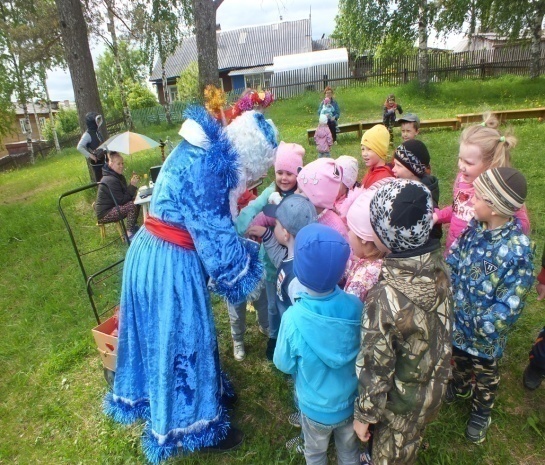 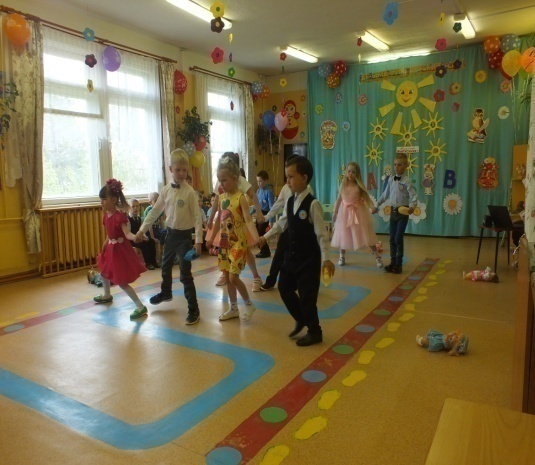 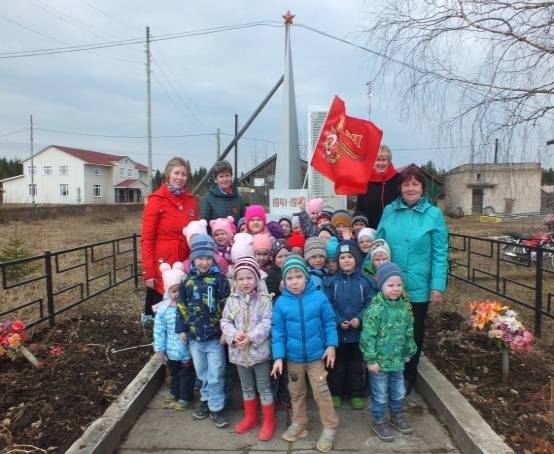 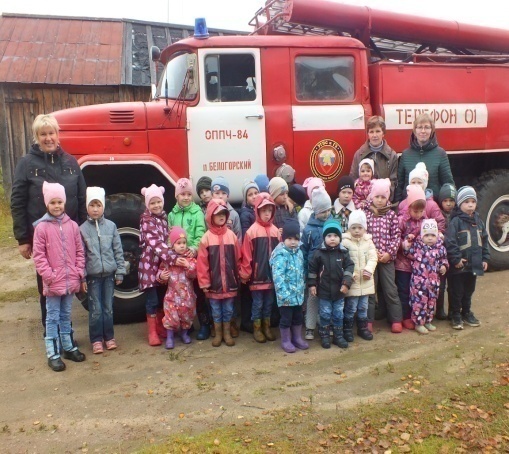 ОглавлениеПояснительная записка. Общие сведения.Детский сад функционирует с 1948 года. Детский сад реализует уровень общего образования – дошкольное образование в соответствии со ст.10 гл.2 Федерального закона от 29.12.2012 № 273-ФЗ «Об образовании в Российской Федерации». Здания, в которых расположен Детский сад, построены в 1971 году. Это 1-этажные деревянные здания с центральным водяным отоплением, холодным водоснабжением и канализацией. По адресу: ул. Советская д. 11Б – находятся две разновозрастные группы, по адресу: ул. Советская д. 11В – кухня, прачечная, медицинский кабинет, кабинеты старшего воспитателя и кладовщика.                              На территории Детского сада находятся игровые площадки для прогулки воспитанников. Территория озеленена насаждениями, имеются различные виды деревьев.Самообследование проводилось в соответствии с требованиями приказов Министерства образования и науки РФ от 14.06.2013 №462 «Об утверждении Порядка проведения самообследования образовательной организацией»                                    (с изменениями и дополнениями от 14.12.2017г. №1218 «О внесении изменений в порядок проведения самообследования образовательной организации») и от 10.12.2013 №1324 «Об утверждении показателей деятельности образовательной организации, подлежащей самообследованию».Цель самообследования – обеспечение открытости и доступности информации о деятельности филиала МБОУ «Белогорская СШ» Детский сад № 67 «Солнышко».Форма проведения – отчёт, включающий аналитическую часть и результаты анализа показателей деятельности Детского сада.Соответствие нормативного обеспечения. Система управления.Образовательная деятельность в Детском саду организуется в соответствии с Федеральным законом от 29.12.2012 № 273-ФЗ «Об образовании в Российской Федерации», ФГОС дошкольного образования, «Санитарно–эпидемиологическими требованиями к устройству, содержанию и организации режима работы                                 в дошкольных образовательных организациях», утверждёнными  постановлением от 15 мая №26, Уставом МБОУ «Белогорская СШ», лицензией на право осуществления образовательной деятельности, Положением о филиале МБОУ «Белогорская СШ» «Детский сад № 67 «Солнышко», основной образовательной программой дошкольного образования филиала МБОУ «Белогорская СШ» «Детский сад № 67 «Солнышко».Непосредственное управление Детским садом осуществляет старший воспитатель,  назначенный  приказом  директора МБОУ по согласованию  с Управлением образования администрации МО «Холмогорский муниципальный район» и действующий на основании доверенности и должностной инструкции.Органы управления, действующие в Детском саду № 67 «Солнышко»3. Контингент воспитанников. Состояние здоровья.Формирование контингента воспитанников осуществляется в соответствии с Правилами приёма на обучение по образовательным программам дошкольного образования в филиале Муниципального бюджетного общеобразовательного учреждения «Белогорская средняя школа» Детский сад №67 «Солнышко». Дошкольные группы комплектуется по разновозрастному принципу. При приёме детей в Детский сад родителей (законных представителей) знакомят с Уставом МБОУ, Положением о филиале, лицензией на образовательную деятельность, образовательными программами и иными документами, регламентирующими организацию и осуществление образовательной деятельности, права и обязанности обучающихся.Взаимоотношения  между Детским садом  и родителями (законными представителями) ребёнка регулируются договором об образовании по образовательным программам дошкольного образования, включающим в себя взаимные права, обязанности  и ответственность сторон, возникающие в процессе воспитания и  обучения, длительность пребывания ребенка в Детском саду.В 2019 году Детский сад для детей функционировал 193 дня. По состоянию на 31.12.2019г. контингент воспитанников составил 36 человек из трёх населённых пунктов – п. Белогорский, ст. Паленьга, д. Кузомень. Подвоз детей со ст. Паленьга и д. Кузомень, Леуново  осуществлялся ежедневно. Нормативная наполняемость учреждения составляет 43 воспитанника.Посещаемость представлена в таблице с учётом статистического отчета 85-к.       Детский сад на протяжении многих лет ведёт целенаправленную работу по укреплению здоровья воспитанников. В таблице представлены причины отсутствия детей по медицинским показаниям.  Медицинское обслуживание детей в Детском саду осуществляет медицинская сестра ГБУЗ «Холмогорская ЦРБ». Медицинская сестра наряду с администрацией несёт ответственность за жизнь и здоровье детей во время пребывания их в группах Детского сада.Медицинская сестра ежедневно проводит осмотр воспитанников, осуществляет совместно с воспитателями работу по формированию здорового образа жизни: закаливающие процедуры, дни здоровья, организацию двигательной активности воспитанников. В период повышения заболеваемости в группах Детского сада использует ретранслятор (очиститель воздуха) для профилактики вирусных инфекций и гриппа. Контролирует работу младшего обслуживающего персонала по проведению влажных уборок с использованием дезинфицирующих средств. Систематически обновляет информационный стенд для родителей, приобщая к здоровому образу жизни, дает рекомендации. В течение года следит за качеством и разнообразием приготовления пищи, под её контролем проводится витаминизация третьих блюд.Для наиболее эффективной организации оздоровительных и профилактических мероприятий в качестве одного из основных приёмов работы используется мониторинг состояния здоровья вновь поступивших воспитанников, что важно для своевременного выявления отклонений в их здоровье. В целях сокращения сроков адаптации, уменьшения отрицательных проявлений у детей при поступлении их в дошкольное учреждение осуществляется четкая организация педагогического обслуживания в соответствии и с учётом возраста, индивидуальных особенностей детей.Муниципальное задание по посещаемости детьми Детского сада выполнено на 100%. Количество случаев  заболеваний детей сократилось. Всплеск заболеваемости отмечается в связи  с началом посещения ребёнком Детского сада, и в пик простудных заболеваний и ОРВИ, этот период падает на конец зимы начало весны. Здоровье детей является предметом пристального внимания сотрудников Детского сада, которые стараются создать условия для сохранения здоровья детей и мотивации их к здоровому образу жизни. Образовательная деятельность. Кадровое обеспечение.Детский сад укомплектован педагогическими кадрами, вспомогательным и техническим персоналом. Педагоги постоянно повышают свой профессиональный уровень, посещают методические объединения, обмениваются опытом работы                 со своими коллегами и коллегами других дошкольных учреждений. Знакомятся                     с новинками педагогической и методической литературы.В Детском саду работают  старший воспитатель, 2 воспитателя,  музыкальный руководитель. Высшее образование имеют 3 человека (педагогическая направленность), среднее профессиональное образование 1 человек (педагогическая направленность).За последние 3 года все педагоги прошли курсы повышения квалификации по применению ФГОС ДО. Аттестация педагогических работников проводится                   в соответствии с Положением о порядке аттестации педагогических работников, другими нормативными документами Российской Федерации.Педагоги Детского сада принимали участие в заочных Всероссийских конкурсах профессионального мастерства и готовили детей к участию в детсадовских, районных, областных всероссийских конкурсах.Детский сад реализует уровень общего образования – дошкольное образование в соответствии ст.10 гл.2 Федерального закона от 29.12.2012 № 273-ФЗ «Об образовании в Российской Федерации».Воспитательно-образовательная деятельность ведётся на русском языке.Форма обучения – очная.Нормативный срок обучения – от 1,5 лет и до момента завершения обучения.          За 2019 год в Детский сад вновь поступило 10 детей от 1,5 до 4 лет. Основная работа в младшей группе была направлена на успешную адаптацию детей                 к Детскому саду. Все дети легко прошли адаптацию.Воспитанники детского сада осваивали основную образовательную программу дошкольного образования филиала Муниципального бюджетного общеобразовательного учреждения «Белогорская средняя школа» «Детский сад №67 «Солнышко», разработанную в соответствии с Федеральным государственным образовательным стандартом дошкольного образования (Приказ Министерства образования и науки Российской Федерации от 17 октября 2013 года № 1155), с учётом примерной образовательной программой дошкольного образования «От рождения до школы» (под ред. Н.Е. Вераксы, Т.С. Комаровой, М.А. Васильевой, 2016г.).  Целью программы является: создание благоприятных условий для полноценного проживания ребенком дошкольного детства, формирование основ базовой культуры личности, всестороннее развитие психических и физических качеств в соответствии с возрастными и индивидуальными особенностями, подготовка к жизни в современном обществе, к обучению в школе, обеспечение безопасности жизнедеятельности дошкольника. Образовательная деятельность осуществляется в процессе организации различных видов детской деятельности, организованной образовательной деятельности, осуществляемой в ходе режимных моментов, самостоятельной деятельности, взаимодействия с семьями детей. Основной формой работы с детьми дошкольного возраста и ведущим видом деятельности для детей является игра.В работе с детьми педагоги используют развивающее и проблемное обучение, проектную деятельность.Всестороннее развитие воспитанников в Детском саду обеспечивается и через  созданную развивающую предметно-пространственную среду, которая инициирует познавательную и творческую активность детей, предоставляет ребёнку свободу выбора форм активности, обеспечивает содержание разных форм детской деятельности, безопасна и комфортна, соответствует интересам каждого ребенка, обеспечивает гармоничное отношение ребёнка с окружающим миром. Развивающая предметно-пространственная среда укомплектована с учётом возможностей Детского сада.Взаимодействие с родителями (законными представителями) и социальным окружением строится на принципе сотрудничества.Родители оказывают всестороннюю поддержку в процессе воспитательно-образовательной деятельности, оказывают помощь в подготовке к праздникам и другим мероприятиям, участвуют в благоустройстве участков Детского сада.  Помогают зимой в расчистке от снега участка младшей группы, в уборке снега с крыш, а весной убрать листву на территории Детского сада.        В 2019 году родители  приняли участие в совместных мероприятиях: - в открытом занятии по теме «Домашние животные»;- в мастер-классе «Куколка – оберег – Пасха»;- в родительских собраниях:- «Роль куклы в воспитании ребёнка»;- «Развитие внимания детей дошкольного возраста»;- «Возрастные особенности детей»;- «На пороге школы».Родители участвовали в конкурсах Детского сада:- выставке-конкурсе «Новогодние чудеса»;- конкурсе поделок «Сказочный домик».Для родителей проводились беседы по подготовке и участию детей                               в  концертах. Родители были зрителями и участниками праздников и развлечений.Для родителей оформляется постоянная наглядно-стендовая информация: -«Безопасность малыша в саду и дома»- «Наша жизнь»- «С днём рождения»-  «Меню»- «Здоровячок»- «Наше творчество».- «Спасём планету от коррупции!»- «Пойте вместе с нами!»          С детьми были реализованы проекты:- «Спорт – это здоровье!»- «Лук – зелёный друг!» - «Космическое путешествие»Проводились совместные праздники и праздничные развлечения:           - «К нам пришла Коляда» – январь           - «Солдатушки – бравы ребятушки» – февраль           - «Цветик - семицветик» – младшая группа, март           - «Пасхальные растеряши!» – апрель           - «День Победы – славный праздник!» – май           - «До свидания, Детский сад!» – старшая группа (с участием младшей подгруппы), май           - «Дед Мороз и лето» – июнь           - «Встреча после летнего отдыха» – сентябрь           - «В гостях у Хозяюшки» – младшая группа, октябрь           - «Покровская ярмарка» – старшая группа, октябрь           - «Здравствуй, здравствуй, Новый год!» – декабрьПодготовлены и проведены тематические педсоветы:           - «Речевое развитие детей»           - «Физкультурно-оздоровительная работа в детском саду».При этом педагогическим коллективом решались приоритетные задачи: повышение педагогической культуры родителей; приобщение родителей к участию в жизни Детского сада. Для решения этих задач использовались различные формы работы: групповые родительские собрания, консультации; проведение совместных мероприятий для детей и родителей; наглядная информация; показ занятий                     для родителей; выставки совместных работ; посещение открытых мероприятий и участие в них; заключение договоров с родителями (законными представителями) вновь поступивших детей. Социальные партнеры Детского сада №67 «Солнышко»: родители (законные представители) воспитанников; МБОУ «Белогорская СШ»; пожарная часть (ОППЧ № 84); поселковые  библиотека и ДК; фельдшерско-акушерский пункт.Воспитанники Детского сада выступили на концертах, посвящённых Международному женскому дню и Дню Победы в Белогорском ДК.                                      А обучающиеся МБОУ «Белогорская СШ» принимали активное участие                    в выступлениях на детских праздниках и развлечениях в Детском саду. В соответствии с основной образовательной программой дошкольного образования образовательная деятельность реализуется через 5 образовательных областей: социально-коммуникативное развитие, познавательное развитие, речевое развитие, художественно-эстетическое развитие, физическое развитие. Сводная таблица мониторинга освоения детьми Программы за 2018-2019учебный год      Целью проведения диагностики является определение степени освоения ребёнком образовательной программы дошкольного образования и влияние образовательной деятельности, организуемой в Детском саду на развитие ребёнка. Таким образом, результаты мониторинга освоения программного материала детьми всех возрастных групп на конец 2018-2019 учебного года  показали                             в основном высокий и средний уровень. Диагностика подготовительной группы показала, что готовность дошкольника к обучению в школе характеризует достигнутый уровень психологического развития. В 2019 году выпустили 6 воспитанников.Положительные результаты достигнуты благодаря использованию в работе методов, способствующих развитию самостоятельности, познавательных интересов детей, созданию проблемно-поисковых ситуаций, использованию эффективных здоровьесберегающих технологий и обогащению развивающей предметно-пространственной среды. Необходимо обратить внимание на образовательную область «Речевое развитие» (некоторые дети остро нуждаются, а педагогической, логопедической коррекционной помощи по речевому развитию) и «Художественно-эстетическое развитие»  (у большинства детей в достаточной степени сформированы навыки продуктивной деятельности, развита мелкая моторика рук, но не в полной мере развита аккуратность и последовательность действий). Причиной низкого уровня у некоторых ребят является неустойчивый интерес                     к действиям ровесников, неспособность подчинять свое поведение правилам общения. Итоги данного мониторинга помогут педагогам определить дифференцированный подход к каждому ребёнку в подборе форм организации, методов и приёмов воспитания и развития на новый учебный год.Результаты мониторинга овладения воспитанниками дошкольного образовательного учреждения программным материалом по образовательным областям являются удовлетворительными. Программа реализуется в полном объеме. Материально-техническое обеспечениеОбщая площадь земельного участка составляет 0,71 га. Площадь помещений, используемых непосредственно для нужд образовательной организации,  – 291 кв. м., в том числе площадь групповых ячеек (раздевальной, групповой, туалетной, кухни) составляет 289 кв. м. Для каждой разновозрастной группы имеется игровая площадка.В Детском саду в каждом здании установлены автоматическая пожарная сигнализация и речевое оповещение на случай пожара; изготовлены планы эвакуации в соответствии с современными требованиями; имеются порошковые огнетушители. Регулярно проводятся тренировочные занятия по эвакуации детей и сотрудников с определением действий работников при обнаружении пожара.В Детском саду функционируют здания, представленные в таблице.        Развивающая предметно-пространственная среда обновляется в соответствии с тематической неделей. Она обеспечивает все виды детской деятельности                            в соответствии с ФГОС ДО. Групповые помещения отвечают санитарно-гигиеническим требованиям, включают  игровую, познавательную, обеденную зоны. Постепенно пополняются современным игровым оборудованием, информационными стендами. Предметная среда всех помещений оптимально насыщена, выдержана по мере необходимого и достаточного для каждой деятельности детей, стимулирующей процесс развития и саморазвития ребенка.                   В Детском саду удобно и комфортно детям, созданы условия для охраны и безопасности жизни и здоровья детей. У каждого педагога имеется ноутбук, МФУ что облегчает подготовку                                 к образовательной деятельности. Имеется доступ к сети Интернет.Планы и перспективы Детского сада.В целях создания условий полноценного развития детей продолжить комплексное использование методов и приёмов стимулирования речевой деятельности у детей дошкольного возраста в соответствии с ФГОС ДО;  продолжить совершенствование системы работы в Детском саду, направленной  на патриотическое воспитание и укрепление здоровья детей. Приложение №1Показатели деятельности филиала МБОУ «Белогорская СШ» Детский сад №67 «Солнышко»Согласованопедагогическим советомфилиала МБОУ «Белогорская СШ»Детский сад №67 «Солнышко»Протокол от 27.03.2020 г. № 4Утверждён приказом директора МБОУ «Белогорская СШ»от «6» апреля 2020г. №37-од№п/пНазвание разделаСтр.1.Пояснительная записка. Общие сведения.32. Соответствие нормативного обеспечения. Система управления.43.Контингент воспитанников. Состояние здоровья.4-64.Образовательная деятельность. Кадровое обеспечение.6-105.Материально-техническое обеспечение10-126.Планы и перспективы Детского сада127.Приложение №1. Показатели деятельности филиала МБОУ «Белогорская СШ» Детский сад №67 «Солнышко»13-15Наименование образовательной организации Филиал Муниципального бюджетного общеобразовательного учреждения «Белогорская средняя школа» «Детский сад №67 «Солнышко»РуководительСтарший воспитательБыркова Татьяна ВладимировнаМелехова Екатерина ЕвгеньевнаАдрес организацииЮридический адрес: 164563, Архангельская область, Холмогорский район, п. Белогорский, ул. Советская д. 26Фактический адрес: Архангельская область, Холмогорский район, п. Белогорский, ул. Советская, д. 11Б, д. 11ВТелефон8(818)30-37-774Адрес электронной почтыdet.solnyschcko@yandex.ruНаличие странички на сайтеbschooll.ucoz.ruНаименованиеФункцииПедагогический совет- определяет направления воспитательно-образовательной деятельности Детского сада;- обсуждает вопросы содержания, форм и методов воспитательно-образовательного процесса;- рассматривает и принимает образовательную программу, план работы Детского сада на год;- организует обобщение, распространение, внедрение педагогического опыта среди педагогических работников Детского сада.Общее собрание работников- рассматривает вопросы охраны и безопасности труда работников;- охраны жизни и здоровья воспитанников Детского сада;- обсуждает вопросы, касающиеся трудовой дисциплины.Родительский совет- осуществляет совместную работу родителей и коллектива Детского сада в целях развития и совершенствования воспитательно-образовательной деятельности.201720182019Число дней всего, проведённых  детьми в группах 457041794377Всего пропущенных дней145915041267Дней по болезни802811517201720182019Всего детей383638Дизентерия---Энтериты, колиты, гастроэнтериты--- Скарлатина---Ангина 61013Грипп, ОРВИ139123100Пневмонии---Травмы---Другие заболевания28138Итого173147121Образовательная областьвысокийсреднийнизкийСоциально-коммуникативное развитие59%38%3%Познавательное развитие 43%49%8%Речевое развитие24%57%19%Физическое развитие48%46%6%Художественно-эстетическое развитие 14%68%18%Характеристика материально технической базыОбъекты, подвергающиеся анализуСостояние объектов на конец   2017 г.г.Характеристика объектовЗдание детского сада,ул. Советская 11 БСостояние удовлетворительное    Типовое одноэтажное здание, имеется централизованное отопление, водопровод и канализация.     Полностью оснащено сантехническим оборудованием, установлены приборы электрической энергии, счетчики учёта расхода холодного водоснабжения.     Крыша отвечает требованиям СанПиН и пожарной безопасности. Двери и окна требуют замены.Групповые комнатыул. Советская 11 БСостояние удовлетворительное    В Детском саду 2 групповые комнаты. Каждая группа имеет отдельный вход с улицы.    Группы полностью оснащены детской мебелью в соответствии с возрастом и требованиями  СанПиН. Имеются материалы и оборудование для поддержания санитарного состояния групп. Оснащение предметно-пространственной развивающей среды соответствует возрасту детей и ФГОС ДО.Методический кабинетул. Советская 11 БСостояние удовлетворительное   Имеется методический уголок, в котором есть библиотека методической литературы, демонстрационные материалы, МФУ.Пищеблокул. Советская 11 ВСостояние удовлетворительное    Находится в отдельном здании. Оборудован инвентарём и посудой. Оснащён технологическим и холодильным оборудованием в соответствии с СанПиН. Установлена водоочистная установка.Медицинский кабинетул. Советская 11 ВСостояние удовлетворительное    Медицинский кабинет находится в здании кухни, оборудован необходимым медицинским инвентарём и медикаментами. Имеет бактерицидный облучатель.Прогулочные участки для каждой группыСостояние удовлетворительное     На территории Детского сада оборудовано 2 прогулочных участка.  Участок старшей группы оборудован верандой, имеет зелёные насаждения, спортивно-игровой комплекс. Оба участка имеют игровое оборудование, песочницы в соответствии с возрастом и требованиями СанПиН.N п/пПоказателиЕдиница измерения1.Образовательная деятельность1.1Общая численность воспитанников, осваивающих образовательную программу дошкольного образования, в том числе:38 чел.1.1.1В режиме полного дня (8 - 12 часов)38 чел.1.1.2В режиме кратковременного пребывания (3 - 5 часов) 0 чел.1.1.3В семейной дошкольной группе0 чел.1.1.4В форме семейного образования с психолого-педагогическим сопровождением на базе дошкольной образовательной организации0 чел.1.2Общая численность воспитанников в возрасте до 3 лет7 чел.1.3Общая численность воспитанников в возрасте от 3 до 8 лет31  чел.1.4Численность/удельный вес численности воспитанников в общей численности воспитанников, получающих услуги присмотра и ухода:38 /100 чел./%1.4.1В режиме полного дня (8 - 12 часов)38/100 чел/%1.4.2В режиме продленного дня (12 - 14 часов)0 чел.1.4.3В режиме круглосуточного пребывания0 чел.1.5Численность/удельный вес численности воспитанников с ограниченными возможностями здоровья в общей численности воспитанников, получающих услуги:0  чел.  1.5.1По коррекции недостатков в физическом и (или) психическом развитии0 чел.1.5.2По освоению образовательной программы дошкольного образования0  чел. 1.5.3По присмотру и уходу0 чел.1.6Средний показатель пропущенных дней при посещении дошкольной образовательной организации по болезни на одного воспитанника13 дней1.7Общая численность педагогических работников, в том числе:4 чел.1.7.1Численность/удельный вес численности педагогических работников, имеющих высшее образование3 чел./75%1.7.2Численность/удельный вес численности педагогических работников, имеющих высшее образование педагогической направленности (профиля)3 чел./75%1.7.3Численность/удельный вес численности педагогических работников, имеющих среднее профессиональное образование1 чел./25%1.7.4Численность/удельный вес численности педагогических работников, имеющих среднее профессиональное образование педагогической направленности (профиля)1 чел./25%1.8Численность/удельный вес численности педагогических работников, которым по результатам аттестации присвоена квалификационная категория, в общей численности педагогических работников, в том числе:0 чел.1.8.1Высшая0 чел.1.8.2Первая0 чел.1.9Численность/удельный вес численности педагогических работников в общей численности педагогических работников, педагогический стаж работы которых составляет:человек/%1.9.1До 5 лет0 чел.1.9.2Свыше 30 лет0 чел.1.10Численность/удельный вес численности педагогических работников в общей численности педагогических работников в возрасте до 30 лет0 чел.1.11Численность/удельный вес численности педагогических работников в общей численности педагогических работников в возрасте от 55 лет0 чел.1.12Численность/удельный вес численности педагогических и административно-хозяйственных работников, прошедших за последние 5 лет повышение квалификации/профессиональную переподготовку по профилю педагогической деятельности или иной осуществляемой в образовательной организации деятельности, в общей численности педагогических и административно-хозяйственных работников7/100чел./100%1.13Численность/удельный вес численности педагогических и административно-хозяйственных работников, прошедших повышение квалификации по применению в образовательном процессе федеральных государственных образовательных стандартов в общей численности педагогических и административно-хозяйственных работников5чел./100%1.14Соотношение "педагогический работник/воспитанник" в дошкольной образовательной организации4/38чел./чел.1.15Наличие в образовательной организации следующих педагогических работников:1.15.1Музыкального руководителя0,51.15.2Инструктора по физической культуренет1.15.3Учителя-логопеданет1.15.4Логопеданет1.15.5Учителя-дефектологанет1.15.6Педагога-психологанет2.Инфраструктура2.1Общая площадь помещений, в которых осуществляется образовательная деятельность, в расчете на одного воспитанника3,1 кв. м2.2Площадь помещений для организации дополнительных видов деятельности воспитанников0,02.3Наличие физкультурного заланет2.4Наличие музыкального заланет2.5Наличие прогулочных площадок, обеспечивающих физическую активность и разнообразную игровую деятельность воспитанников на прогулкеда